                                                        Application Date:                Applicant Information:To: China Classification SocietyApplication is hereby submitted for issuance of Class Statement for following ship:1. Class Statement to be required to denote that the ship’s class is maintained □ on:                                                                                  □ within the period from                            to                                       2. Class Statement to be used for the purpose of: (See Foot Note)3. Expected date of ship’s sale delivery:                                                           Expected location of ship’s sale delivery:                                                         4. Details of Insurance Claim:5. Original Class Statement to be mailed following address:                                             6. Others:Applicant’s Signature and Stamp:                                                               Signer’s Name& Position:                                                                     Note: 1.For the insurance claim purpose, Marine Protest need to be attached;     2.If this application is made by the third party, it is indispensable for the Society to be in receipt of a Written Consent of Present Ship-owner.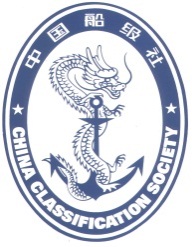 中  国  船  级  社 CLASSIFICATION SOCIETYApplication for Issuance of Class Statement Company Name:The present ship-ownerOther:                 (See Foot Note) The present ship-ownerOther:                 (See Foot Note) Name of Contact Person:Name of Contact Person:Name of Contact Person:Name of Contact Person:Name of Contact Person:Tel:Fax:Fax:Email:Ship’s NameClass No.□  delivery□ Insurance claim□ Chartering□Bank financing□ Other:Insurance Item(s):                                                                               Date & Place of Incident:                                                                             Details of Damage:                                                                           